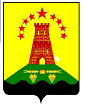 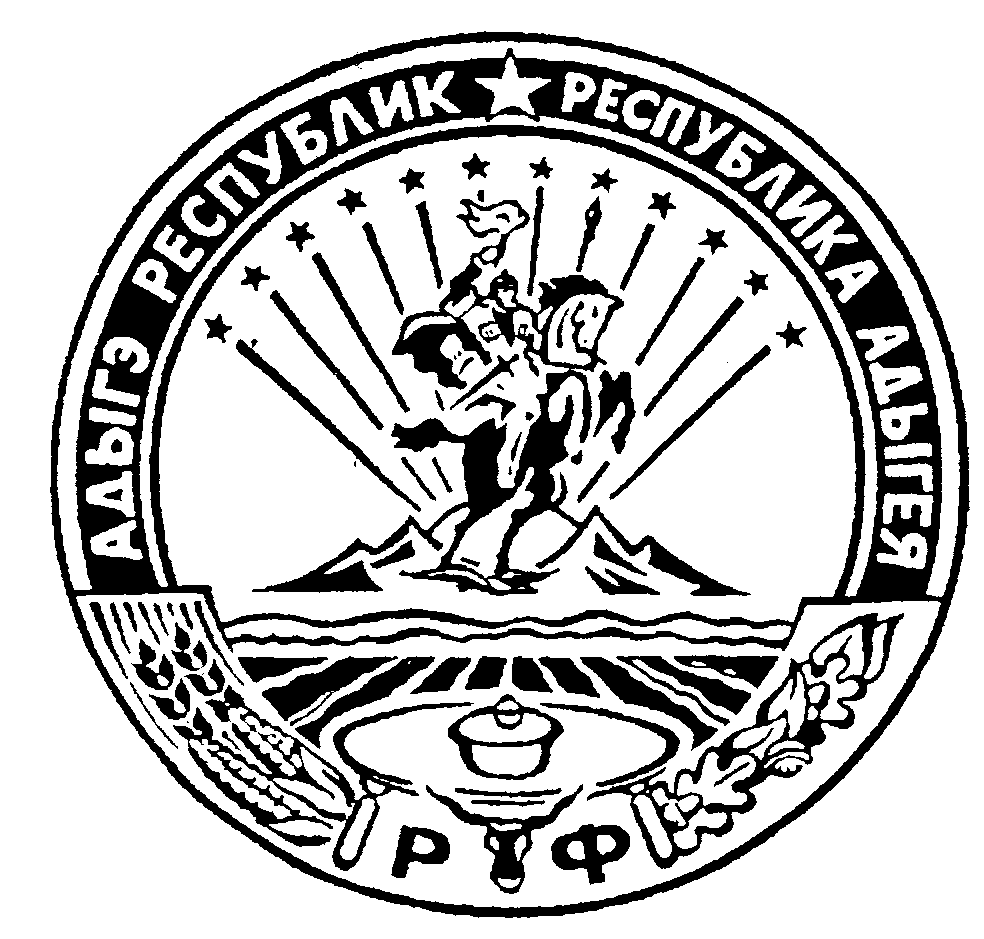                                Российская  Федерация                                                                                   Республика Адыгея                                                               Администрация муниципального образования                          «Дукмасовское сельское поселение»           __________________________________________________________________                       х.Дукмасов                                                                                                        25.11.2011г.                                                                                                                                       № 44-п   ПОСТАНОВЛЕНИЕ администрации муниципального образования«Дукмасовское сельское поселение»« О внесении изменений в Постановление  № 5 от 01.04.2011г. «Об определении мест отбывания наказания в виде исправительных работ по месту жительства осужденного на территории муници-пального образования «Дукмасовское сельское поселение».         На основании протеста прокуратуры Шовгеновского района за исх. № 17/1-11г. от 21.11.2011года администрация муниципального образования «Дукмасовское сельское поселение»   п о с т а н о в л я е т :             1.  В преамбуле слова «Уголовно-исполнительного кодекса РФ» заменить словами «Уголовного Кодекса РФ»            2. Постановление вступает в силу с момента подписания.            3. Постановление подлежит обнародованию.            4. Контроль за исполнением Постановления оставляю за собой.И.О. главы муниципального образования«Дукмасовское сельское поселение»                                                   Нарожный С.В.